Rejuvenation Therapy, PLLC609 E. Speer Blvd., Suite #150, Denver, CO  80203Phone (303) 725-6958Medical History InformationPlease fill this form out as accurately as possible.Patient Name:_________________________ DOB:_____________ Age:_____ Date of Injury:_____________Address:_________________________________City:____________________State:____________Height_______ Weight________ Occupation:_________________________How did you find out about our clinic?______________________________________________________Do you have a health care provider you would like us to communicate with regarding your care?_______Provider’s contact information:___________________________________________________________Describe briefly the history of your present illness or injury:____________________________________________________________________________________________________________________________________________________________________________________________________________________________________________________________________________________________________________________________________________________________________________________Do you have, or have you ever had any of the following?			             Yes    	No						Yes	NoHigh Blood Pressure					Kidney Problems		 	 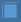 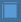 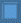 Cardiac Conditions					Liver Problems			 	 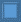 Heart Attack						Cancer				 	 Circulation Problems					Claustrophobia			 	 Pacemaker						Nervous Disorders		 	 Seizures						Vision Problems			 	 Dizzy Spells						Sensitivity to Heat/Cold		 	 Diabetes						Speech Problems		 	 Allergies						Fever/chills			 	 Fractures						Metal Implants			 	 Stroke							Are You Pregnant?		 	 Arthritis						Osteoporosis			 	 Balance Problems					Bowel/bladder problems	 	 Any other illnesses?     Yes   	No   		Please explain:________________________________Have you ever had surgery or broken bones?_______________________________________________List any medications you are currently taking:_____________ _________________________________Have you ever had Physical Therapy?	Yes       No                   Patient Name:____________________________________________	Date:________________________